Львівська міська рада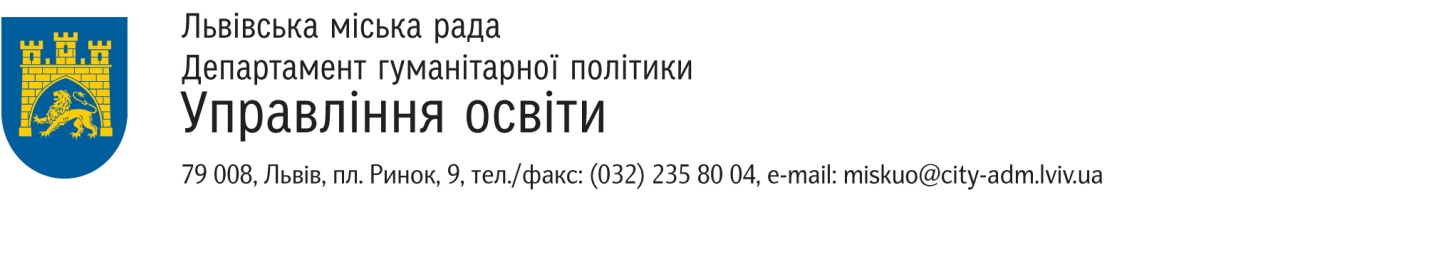 Департамент розвиткуУправління освітиВідділ освіти Галицького та Франківського районівЛіцей імені Василя Симоненка НАКАЗ
м. ЛьвівВід _30.12.2022                                                               № ___Про організацію харчування учніву ліцеї в 2023 році           На виконання Закону України «Про освіту», Закону України «Про повну загальну середню освіту» Закону України «Про охорону дитинства», Закону України «Про забезпечення прав і свобод внутрішньо переміщених осіб», Закону України «Про статус ветеранів війни, гарантії їх соціального захисту», постанови Кабінету Міністрів України від 24.03.2021 №305 «Про затвердження норм харчування   у закладах освіти та дитячих закладах оздоровлення та відпочинку», ухвали Львівської міської ради від 22.12.2022 «Про затвердження програми безоплатного харчування дітей та учнів у закладах освіти Львівської міської територіальної громади на 2023 рік», з метою забезпечення повноцінного харчування  дітей у закладах середньої освіти Львівської міської територіальної громади , а також встановлення єдиних грошових норм при організації безоплатного харчування учнів,                                             НАКАЗУЮ:       1. Здійснювати безкоштовне одноразове харчування учнів у ліцеї в 2023 році з дотриманням вимог чинних нормативно-правових актів в межах видатків на харчування, передбачених міським бюджетом галузі освіти на 2023 рік.2.  Встановити у 2023 році після завершення процедури тендеру вартість харчування у граничних нормах:2.1. Вартість одноразового харчування в розмірі 38,00 грн для: дітей-сиріт;дітей, позбавлених батьківського піклування;дітей з особливими освітніми потребами, які навчаються у спеціальних та інклюзивних класах;дітей із сімей, які отримують допомогу згідно із Законом України «Про державну соціальну допомогу малозабезпеченим сім’ям» (на підставі довідок з управління праці і соціального захисту населення); дітей з числа осіб, визначених у статтях 10 та 101 Закону  України  «Про статус ветеранів війни,   гарантії   їх  соціального захисту».2.2. Вартість одноразового харчування в розмірі 33,50 грн для: учнів 1-4 класів; учнів з числа дітей (рідних, усиновлених,  пасинків, падчерок) учасників бойових дій (яким у встановленому порядку надано такий статус);учнів з числа дітей (рідних, усиновлених,  пасинків, падчерок) постраждалих учасників Революції Гідності та Героїв Небесної Сотні;дітей з багатодітних сімей;дітей з числа внутрішньо переміщених осіб чи дітей, які мають статус дитини, яка постраждала внаслідок воєнних дій і збройних конфліктів.3.Заступнику директора Булачек А.П.:3.1.Тримати на постійному контролі питання організації харчування учнів початкових класів.3.2. Розглядати на педагогічних радах та нарадах при директорові питання забезпечення повноцінним харчуванням дітей. 3.3. Забезпечити систематичний контроль за організацією  харчування учнів ліцею, а також за дотриманням санітарно-протиепідемічних умов для харчування учнів у ліцею. 4. Заступнику директора Нагорній Л.Я.:4.1. Довести наказ УО ДР ЛМР № 495р  від 26.12.2022р «Про організацію харчування учнів у закладах загальної середньої освіти Львівської міської територіальної громади у 20213 році» до відома Волошиної Т.Г. -  надавача послуг з організації харчування учнів у ліцеї.4.2. В термін до 25 січня 2023 року проаналізувати стан організації харчування в ліцеї та подати у відділ освіти департаменту розвитку Львівської міської ради інформацію про забезпечення безкоштовним харчуванням учнів ліцею у 2023 році.4.3.Щоквартально аналізувати стан організації харчування учнів ліцею.           5.Контрольза виконанням наказу залишаю за собою.В.о. директора 					           	Оксана ІВАСЬКЕВИЧ